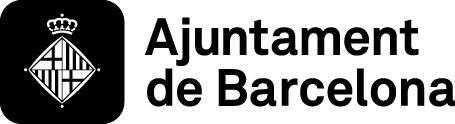 Document bàsic 1Document bàsic 1Document bàsic 1Document bàsic 1Document bàsic 1Document bàsic 1Document bàsic 1Document bàsic 1Document bàsic 1Document bàsic 1Document bàsic 1Sol·licitud de subvenció a l'Ajuntament de Barcelonaper a la realització d'activitats i serveis de districte i de ciutatSol·licitud de subvenció a l'Ajuntament de Barcelonaper a la realització d'activitats i serveis de districte i de ciutatSol·licitud de subvenció a l'Ajuntament de Barcelonaper a la realització d'activitats i serveis de districte i de ciutatSol·licitud de subvenció a l'Ajuntament de Barcelonaper a la realització d'activitats i serveis de districte i de ciutatSol·licitud de subvenció a l'Ajuntament de Barcelonaper a la realització d'activitats i serveis de districte i de ciutatSol·licitud de subvenció a l'Ajuntament de Barcelonaper a la realització d'activitats i serveis de districte i de ciutatSol·licitud de subvenció a l'Ajuntament de Barcelonaper a la realització d'activitats i serveis de districte i de ciutatSol·licitud de subvenció a l'Ajuntament de Barcelonaper a la realització d'activitats i serveis de districte i de ciutatSol·licitud de subvenció a l'Ajuntament de Barcelonaper a la realització d'activitats i serveis de districte i de ciutatSol·licitud de subvenció a l'Ajuntament de Barcelonaper a la realització d'activitats i serveis de districte i de ciutatSol·licitud de subvenció a l'Ajuntament de Barcelonaper a la realització d'activitats i serveis de districte i de ciutatSol·licitud de subvenció a l'Ajuntament de Barcelonaper a la realització d'activitats i serveis de districte i de ciutatSol·licitud de subvenció a l'Ajuntament de Barcelonaper a la realització d'activitats i serveis de districte i de ciutatSol·licitud de subvenció a l'Ajuntament de Barcelonaper a la realització d'activitats i serveis de districte i de ciutatSol·licitud de subvenció a l'Ajuntament de Barcelonaper a la realització d'activitats i serveis de districte i de ciutatSol·licitud de subvenció a l'Ajuntament de Barcelonaper a la realització d'activitats i serveis de districte i de ciutatSol·licitud de subvenció a l'Ajuntament de Barcelonaper a la realització d'activitats i serveis de districte i de ciutatSol·licitud de subvenció a l'Ajuntament de Barcelonaper a la realització d'activitats i serveis de districte i de ciutatSol·licitud de subvenció a l'Ajuntament de Barcelonaper a la realització d'activitats i serveis de districte i de ciutatSol·licitud de subvenció a l'Ajuntament de Barcelonaper a la realització d'activitats i serveis de districte i de ciutatSol·licitud de subvenció a l'Ajuntament de Barcelonaper a la realització d'activitats i serveis de districte i de ciutatSol·licitud de subvenció a l'Ajuntament de Barcelonaper a la realització d'activitats i serveis de districte i de ciutatSol·licitud de subvenció a l'Ajuntament de Barcelonaper a la realització d'activitats i serveis de districte i de ciutatSol·licitud de subvenció a l'Ajuntament de Barcelonaper a la realització d'activitats i serveis de districte i de ciutatSol·licitud de subvenció a l'Ajuntament de Barcelonaper a la realització d'activitats i serveis de districte i de ciutatSol·licitud de subvenció a l'Ajuntament de Barcelonaper a la realització d'activitats i serveis de districte i de ciutatSol·licitud de subvenció a l'Ajuntament de Barcelonaper a la realització d'activitats i serveis de districte i de ciutatSol·licitud de subvenció a l'Ajuntament de Barcelonaper a la realització d'activitats i serveis de districte i de ciutatSol·licitud de subvenció a l'Ajuntament de Barcelonaper a la realització d'activitats i serveis de districte i de ciutatSol·licitud de subvenció a l'Ajuntament de Barcelonaper a la realització d'activitats i serveis de districte i de ciutatSol·licitud de subvenció a l'Ajuntament de Barcelonaper a la realització d'activitats i serveis de districte i de ciutat1. Dades sol·licitant 1. Dades sol·licitant 1. Dades sol·licitant 1. Dades sol·licitant 1. Dades sol·licitant 1. Dades sol·licitant 1. Dades sol·licitant 1. Dades sol·licitant 1. Dades sol·licitant 1. Dades sol·licitant 1. Dades sol·licitant 1. Dades sol·licitant 1. Dades sol·licitant 1. Dades sol·licitant 1. Dades sol·licitant 1. Dades sol·licitant 1. Dades sol·licitant 1. Dades sol·licitant 1. Dades sol·licitant 1. Dades sol·licitant 1. Dades sol·licitant 1. Dades sol·licitant 1. Dades sol·licitant 1. Dades sol·licitant 1. Dades sol·licitant 1. Dades sol·licitant 1. Dades sol·licitant 1. Dades sol·licitant 1. Dades sol·licitant 1. Dades sol·licitant 1. Dades sol·licitant Nom (de l’entitat o persona física): Nom (de l’entitat o persona física): Nom (de l’entitat o persona física): Nom (de l’entitat o persona física): Nom (de l’entitat o persona física): Nom (de l’entitat o persona física): Nom (de l’entitat o persona física): Nom (de l’entitat o persona física): Nom (de l’entitat o persona física): Nom (de l’entitat o persona física): NIF: Secció/Delegació:  Secció/Delegació:  Secció/Delegació:  Secció/Delegació:  Adreça (carrer, número, pis i porta):Adreça (carrer, número, pis i porta):Adreça (carrer, número, pis i porta):Adreça (carrer, número, pis i porta):Adreça (carrer, número, pis i porta):Adreça (carrer, número, pis i porta):Adreça (carrer, número, pis i porta):Adreça (carrer, número, pis i porta):Adreça (carrer, número, pis i porta):Adreça (carrer, número, pis i porta):Adreça (carrer, número, pis i porta):CP:  Barri: Barri: Barri: Districte:  Districte:  Districte:  Districte:  Municipi:Municipi:Municipi:Municipi:Municipi:Província:Província:Província:Província:Província:Província:Telèfon:  Telèfon:  Telèfon:  Telèfon:  Fax:  Correu electrònic:  Correu electrònic:  Correu electrònic:  Correu electrònic:  Correu electrònic:  Correu electrònic:  Correu electrònic:  Correu electrònic:  Web:Web:Horari habitual d'atenció:Horari habitual d'atenció:Horari habitual d'atenció:Horari habitual d'atenció:Horari habitual d'atenció:Horari habitual d'atenció:Horari habitual d'atenció:Nom del / de la president/a (en el cas de persona jurídica):Nom del / de la president/a (en el cas de persona jurídica):Nom del / de la president/a (en el cas de persona jurídica):Nom del / de la president/a (en el cas de persona jurídica):Nom del / de la president/a (en el cas de persona jurídica):Nom del / de la president/a (en el cas de persona jurídica):Nom del / de la president/a (en el cas de persona jurídica):Nom del / de la president/a (en el cas de persona jurídica):Nom del / de la president/a (en el cas de persona jurídica):Nom del / de la president/a (en el cas de persona jurídica):Nom del / de la president/a (en el cas de persona jurídica):Nom del / de la president/a (en el cas de persona jurídica):Nom del / de la president/a (en el cas de persona jurídica):Nom del / de la president/a (en el cas de persona jurídica):Nom del / de la president/a (en el cas de persona jurídica):Nom del / de la president/a (en el cas de persona jurídica):NIF:És la primera vegada que sol·liciteu subvenció a l'Ajuntament / ICUB / IBE? És la primera vegada que sol·liciteu subvenció a l'Ajuntament / ICUB / IBE? És la primera vegada que sol·liciteu subvenció a l'Ajuntament / ICUB / IBE? És la primera vegada que sol·liciteu subvenció a l'Ajuntament / ICUB / IBE? És la primera vegada que sol·liciteu subvenció a l'Ajuntament / ICUB / IBE? És la primera vegada que sol·liciteu subvenció a l'Ajuntament / ICUB / IBE? És la primera vegada que sol·liciteu subvenció a l'Ajuntament / ICUB / IBE? És la primera vegada que sol·liciteu subvenció a l'Ajuntament / ICUB / IBE? És la primera vegada que sol·liciteu subvenció a l'Ajuntament / ICUB / IBE? És la primera vegada que sol·liciteu subvenció a l'Ajuntament / ICUB / IBE? És la primera vegada que sol·liciteu subvenció a l'Ajuntament / ICUB / IBE? És la primera vegada que sol·liciteu subvenció a l'Ajuntament / ICUB / IBE? És la primera vegada que sol·liciteu subvenció a l'Ajuntament / ICUB / IBE? És la primera vegada que sol·liciteu subvenció a l'Ajuntament / ICUB / IBE? És la primera vegada que sol·liciteu subvenció a l'Ajuntament / ICUB / IBE? És la primera vegada que sol·liciteu subvenció a l'Ajuntament / ICUB / IBE? És la primera vegada que sol·liciteu subvenció a l'Ajuntament / ICUB / IBE? És la primera vegada que sol·liciteu subvenció a l'Ajuntament / ICUB / IBE? És la primera vegada que sol·liciteu subvenció a l'Ajuntament / ICUB / IBE? És la primera vegada que sol·liciteu subvenció a l'Ajuntament / ICUB / IBE? És la primera vegada que sol·liciteu subvenció a l'Ajuntament / ICUB / IBE? SÍ NOSÍ NOSÍ NOSÍ NOSÍ NOSÍ NOSÍ NOSÍ NOSÍ NOSÍ NOSÍ NOSÍ NO2. Dades bàsiques del projecte2. Dades bàsiques del projecte2. Dades bàsiques del projecte2. Dades bàsiques del projecte2. Dades bàsiques del projecte2. Dades bàsiques del projecte2. Dades bàsiques del projecte2. Dades bàsiques del projecte2. Dades bàsiques del projecte2. Dades bàsiques del projecte2. Dades bàsiques del projecte2. Dades bàsiques del projecte2. Dades bàsiques del projecte2. Dades bàsiques del projecte2. Dades bàsiques del projecte2. Dades bàsiques del projecte2. Dades bàsiques del projecte2. Dades bàsiques del projecte2. Dades bàsiques del projecte2. Dades bàsiques del projecte2. Dades bàsiques del projecte2. Dades bàsiques del projecte2. Dades bàsiques del projecte2. Dades bàsiques del projecte2. Dades bàsiques del projecte2. Dades bàsiques del projecte2. Dades bàsiques del projecte2. Dades bàsiques del projecte2. Dades bàsiques del projecte2. Dades bàsiques del projecte2. Dades bàsiques del projecteDenominació: Denominació: Denominació: Denominació: Denominació: Denominació: Lloc de realització:Lloc de realització:Lloc de realització:Lloc de realització:Lloc de realització:Lloc de realització:Lloc de realització:Barri:Barri:Data d’inici: Data d’inici: Data d’inici: Data d’inici: Data d’inici: Data d’inici: Data de finalització:Data de finalització:Data de finalització:Data de finalització:Data de finalització:Data de finalització:S'ha d'escollir un programa dels àmbits temàtics relacionats en l'Apèndix 1 d'aquesta sol·licitud.S'ha d'escollir un programa dels àmbits temàtics relacionats en l'Apèndix 1 d'aquesta sol·licitud.S'ha d'escollir un programa dels àmbits temàtics relacionats en l'Apèndix 1 d'aquesta sol·licitud.S'ha d'escollir un programa dels àmbits temàtics relacionats en l'Apèndix 1 d'aquesta sol·licitud.S'ha d'escollir un programa dels àmbits temàtics relacionats en l'Apèndix 1 d'aquesta sol·licitud.S'ha d'escollir un programa dels àmbits temàtics relacionats en l'Apèndix 1 d'aquesta sol·licitud.S'ha d'escollir un programa dels àmbits temàtics relacionats en l'Apèndix 1 d'aquesta sol·licitud.S'ha d'escollir un programa dels àmbits temàtics relacionats en l'Apèndix 1 d'aquesta sol·licitud.S'ha d'escollir un programa dels àmbits temàtics relacionats en l'Apèndix 1 d'aquesta sol·licitud.S'ha d'escollir un programa dels àmbits temàtics relacionats en l'Apèndix 1 d'aquesta sol·licitud.S'ha d'escollir un programa dels àmbits temàtics relacionats en l'Apèndix 1 d'aquesta sol·licitud.S'ha d'escollir un programa dels àmbits temàtics relacionats en l'Apèndix 1 d'aquesta sol·licitud.S'ha d'escollir un programa dels àmbits temàtics relacionats en l'Apèndix 1 d'aquesta sol·licitud.S'ha d'escollir un programa dels àmbits temàtics relacionats en l'Apèndix 1 d'aquesta sol·licitud.S'ha d'escollir un programa dels àmbits temàtics relacionats en l'Apèndix 1 d'aquesta sol·licitud.S'ha d'escollir un programa dels àmbits temàtics relacionats en l'Apèndix 1 d'aquesta sol·licitud.S'ha d'escollir un programa dels àmbits temàtics relacionats en l'Apèndix 1 d'aquesta sol·licitud.S'ha d'escollir un programa dels àmbits temàtics relacionats en l'Apèndix 1 d'aquesta sol·licitud.S'ha d'escollir un programa dels àmbits temàtics relacionats en l'Apèndix 1 d'aquesta sol·licitud.S'ha d'escollir un programa dels àmbits temàtics relacionats en l'Apèndix 1 d'aquesta sol·licitud.S'ha d'escollir un programa dels àmbits temàtics relacionats en l'Apèndix 1 d'aquesta sol·licitud.S'ha d'escollir un programa dels àmbits temàtics relacionats en l'Apèndix 1 d'aquesta sol·licitud.S'ha d'escollir un programa dels àmbits temàtics relacionats en l'Apèndix 1 d'aquesta sol·licitud.S'ha d'escollir un programa dels àmbits temàtics relacionats en l'Apèndix 1 d'aquesta sol·licitud.S'ha d'escollir un programa dels àmbits temàtics relacionats en l'Apèndix 1 d'aquesta sol·licitud.S'ha d'escollir un programa dels àmbits temàtics relacionats en l'Apèndix 1 d'aquesta sol·licitud.S'ha d'escollir un programa dels àmbits temàtics relacionats en l'Apèndix 1 d'aquesta sol·licitud.S'ha d'escollir un programa dels àmbits temàtics relacionats en l'Apèndix 1 d'aquesta sol·licitud.S'ha d'escollir un programa dels àmbits temàtics relacionats en l'Apèndix 1 d'aquesta sol·licitud.S'ha d'escollir un programa dels àmbits temàtics relacionats en l'Apèndix 1 d'aquesta sol·licitud.S'ha d'escollir un programa dels àmbits temàtics relacionats en l'Apèndix 1 d'aquesta sol·licitud.Despesa total 
del projecte€*Import total
sol·licitat€Presenteu aquest projecte a una altra modalitat i/o àmbit territorial?Presenteu aquest projecte a una altra modalitat i/o àmbit territorial?Presenteu aquest projecte a una altra modalitat i/o àmbit territorial?Presenteu aquest projecte a una altra modalitat i/o àmbit territorial?Presenteu aquest projecte a una altra modalitat i/o àmbit territorial?SÍ NOSÍ NOSÍ NOSÍ NO3. Declaració de la persona representant3. Declaració de la persona representant3. Declaració de la persona representant3. Declaració de la persona representant3. Declaració de la persona representant3. Declaració de la persona representant3. Declaració de la persona representant3. Declaració de la persona representant3. Declaració de la persona representant3. Declaració de la persona representant3. Declaració de la persona representantNom i cognoms: Nom i cognoms: NIF: Càrrec que ocupa a l’entitat:De conformitat amb l'article 5 de la Llei orgànica 15/1999, de 13 de desembre, de protecció de dades personals (LOPD), els informem que les dades de caràcter personal facilitades, seran incorporades en fitxers automatitzats de titularitat municipal, amb la finalitat de resoldre la subvenció sol·licitada. Podran exercir els drets d'accés, rectificació, cancel·lació i oposició mitjançant escrit adreçat a la Gerència de Recursos, Pl. Sant Miquel, 4. 08002-Barcelona.De conformitat amb l'article 5 de la Llei orgànica 15/1999, de 13 de desembre, de protecció de dades personals (LOPD), els informem que les dades de caràcter personal facilitades, seran incorporades en fitxers automatitzats de titularitat municipal, amb la finalitat de resoldre la subvenció sol·licitada. Podran exercir els drets d'accés, rectificació, cancel·lació i oposició mitjançant escrit adreçat a la Gerència de Recursos, Pl. Sant Miquel, 4. 08002-Barcelona.De conformitat amb l'article 5 de la Llei orgànica 15/1999, de 13 de desembre, de protecció de dades personals (LOPD), els informem que les dades de caràcter personal facilitades, seran incorporades en fitxers automatitzats de titularitat municipal, amb la finalitat de resoldre la subvenció sol·licitada. Podran exercir els drets d'accés, rectificació, cancel·lació i oposició mitjançant escrit adreçat a la Gerència de Recursos, Pl. Sant Miquel, 4. 08002-Barcelona.De conformitat amb l'article 5 de la Llei orgànica 15/1999, de 13 de desembre, de protecció de dades personals (LOPD), els informem que les dades de caràcter personal facilitades, seran incorporades en fitxers automatitzats de titularitat municipal, amb la finalitat de resoldre la subvenció sol·licitada. Podran exercir els drets d'accés, rectificació, cancel·lació i oposició mitjançant escrit adreçat a la Gerència de Recursos, Pl. Sant Miquel, 4. 08002-Barcelona.De conformitat amb l'article 5 de la Llei orgànica 15/1999, de 13 de desembre, de protecció de dades personals (LOPD), els informem que les dades de caràcter personal facilitades, seran incorporades en fitxers automatitzats de titularitat municipal, amb la finalitat de resoldre la subvenció sol·licitada. Podran exercir els drets d'accés, rectificació, cancel·lació i oposició mitjançant escrit adreçat a la Gerència de Recursos, Pl. Sant Miquel, 4. 08002-Barcelona.De conformitat amb l'article 5 de la Llei orgànica 15/1999, de 13 de desembre, de protecció de dades personals (LOPD), els informem que les dades de caràcter personal facilitades, seran incorporades en fitxers automatitzats de titularitat municipal, amb la finalitat de resoldre la subvenció sol·licitada. Podran exercir els drets d'accés, rectificació, cancel·lació i oposició mitjançant escrit adreçat a la Gerència de Recursos, Pl. Sant Miquel, 4. 08002-Barcelona.De conformitat amb l'article 5 de la Llei orgànica 15/1999, de 13 de desembre, de protecció de dades personals (LOPD), els informem que les dades de caràcter personal facilitades, seran incorporades en fitxers automatitzats de titularitat municipal, amb la finalitat de resoldre la subvenció sol·licitada. Podran exercir els drets d'accés, rectificació, cancel·lació i oposició mitjançant escrit adreçat a la Gerència de Recursos, Pl. Sant Miquel, 4. 08002-Barcelona.De conformitat amb l'article 5 de la Llei orgànica 15/1999, de 13 de desembre, de protecció de dades personals (LOPD), els informem que les dades de caràcter personal facilitades, seran incorporades en fitxers automatitzats de titularitat municipal, amb la finalitat de resoldre la subvenció sol·licitada. Podran exercir els drets d'accés, rectificació, cancel·lació i oposició mitjançant escrit adreçat a la Gerència de Recursos, Pl. Sant Miquel, 4. 08002-Barcelona.De conformitat amb l'article 5 de la Llei orgànica 15/1999, de 13 de desembre, de protecció de dades personals (LOPD), els informem que les dades de caràcter personal facilitades, seran incorporades en fitxers automatitzats de titularitat municipal, amb la finalitat de resoldre la subvenció sol·licitada. Podran exercir els drets d'accés, rectificació, cancel·lació i oposició mitjançant escrit adreçat a la Gerència de Recursos, Pl. Sant Miquel, 4. 08002-Barcelona.De conformitat amb l'article 5 de la Llei orgànica 15/1999, de 13 de desembre, de protecció de dades personals (LOPD), els informem que les dades de caràcter personal facilitades, seran incorporades en fitxers automatitzats de titularitat municipal, amb la finalitat de resoldre la subvenció sol·licitada. Podran exercir els drets d'accés, rectificació, cancel·lació i oposició mitjançant escrit adreçat a la Gerència de Recursos, Pl. Sant Miquel, 4. 08002-Barcelona.De conformitat amb l'article 5 de la Llei orgànica 15/1999, de 13 de desembre, de protecció de dades personals (LOPD), els informem que les dades de caràcter personal facilitades, seran incorporades en fitxers automatitzats de titularitat municipal, amb la finalitat de resoldre la subvenció sol·licitada. Podran exercir els drets d'accés, rectificació, cancel·lació i oposició mitjançant escrit adreçat a la Gerència de Recursos, Pl. Sant Miquel, 4. 08002-Barcelona.La persona que actua en nom i representació de l'entitat DECLARA:La persona que actua en nom i representació de l'entitat DECLARA:La persona que actua en nom i representació de l'entitat DECLARA:La persona que actua en nom i representació de l'entitat DECLARA:La persona que actua en nom i representació de l'entitat DECLARA:La persona que actua en nom i representació de l'entitat DECLARA:La persona que actua en nom i representació de l'entitat DECLARA:La persona que actua en nom i representació de l'entitat DECLARA:La persona que actua en nom i representació de l'entitat DECLARA:La persona que actua en nom i representació de l'entitat DECLARA:La persona que actua en nom i representació de l'entitat DECLARA:En cas de persona jurídica, que la persona que signa la sol·licitud i que actua en nom i representació de l’entitat, consta com a apoderada en els Estatuts de l’entitat, o disposa de poders o certificat emès per l’Entitat que indiqui el càrrec que hi ocupa i funcions que li corresponen.Que totes les dades que consten en aquesta sol·licitud, i als documents que l'acompanyen, són certes.Que compleix i accepta la normativa general vigent reguladora de les subvencions que atorga l'Ajuntament i tots els requisits exigits a les bases i la convocatòria per sol·licitar i atorgar aquestes subvencions. Que no es troba incurs en cap dels supòsits de prohibició d'obtenir subvencions de conformitat amb l'article 13 de la Llei 38/2003, de 17 de novembre, General de Subvencions. Que es troba al corrent de la justificació de totes les subvencions rebudes de l'Ajuntament de Barcelona/ICUB/IBE i altres ens municipals i que no es troba en cap dels supòsits de reintegrament que preveu l'article 37 de la Llei 38/2003, de 17 de novembre, General de Subvencions.En cas de persona jurídica, que la persona que signa la sol·licitud i que actua en nom i representació de l’entitat, consta com a apoderada en els Estatuts de l’entitat, o disposa de poders o certificat emès per l’Entitat que indiqui el càrrec que hi ocupa i funcions que li corresponen.Que totes les dades que consten en aquesta sol·licitud, i als documents que l'acompanyen, són certes.Que compleix i accepta la normativa general vigent reguladora de les subvencions que atorga l'Ajuntament i tots els requisits exigits a les bases i la convocatòria per sol·licitar i atorgar aquestes subvencions. Que no es troba incurs en cap dels supòsits de prohibició d'obtenir subvencions de conformitat amb l'article 13 de la Llei 38/2003, de 17 de novembre, General de Subvencions. Que es troba al corrent de la justificació de totes les subvencions rebudes de l'Ajuntament de Barcelona/ICUB/IBE i altres ens municipals i que no es troba en cap dels supòsits de reintegrament que preveu l'article 37 de la Llei 38/2003, de 17 de novembre, General de Subvencions.En cas de persona jurídica, que la persona que signa la sol·licitud i que actua en nom i representació de l’entitat, consta com a apoderada en els Estatuts de l’entitat, o disposa de poders o certificat emès per l’Entitat que indiqui el càrrec que hi ocupa i funcions que li corresponen.Que totes les dades que consten en aquesta sol·licitud, i als documents que l'acompanyen, són certes.Que compleix i accepta la normativa general vigent reguladora de les subvencions que atorga l'Ajuntament i tots els requisits exigits a les bases i la convocatòria per sol·licitar i atorgar aquestes subvencions. Que no es troba incurs en cap dels supòsits de prohibició d'obtenir subvencions de conformitat amb l'article 13 de la Llei 38/2003, de 17 de novembre, General de Subvencions. Que es troba al corrent de la justificació de totes les subvencions rebudes de l'Ajuntament de Barcelona/ICUB/IBE i altres ens municipals i que no es troba en cap dels supòsits de reintegrament que preveu l'article 37 de la Llei 38/2003, de 17 de novembre, General de Subvencions.En cas de persona jurídica, que la persona que signa la sol·licitud i que actua en nom i representació de l’entitat, consta com a apoderada en els Estatuts de l’entitat, o disposa de poders o certificat emès per l’Entitat que indiqui el càrrec que hi ocupa i funcions que li corresponen.Que totes les dades que consten en aquesta sol·licitud, i als documents que l'acompanyen, són certes.Que compleix i accepta la normativa general vigent reguladora de les subvencions que atorga l'Ajuntament i tots els requisits exigits a les bases i la convocatòria per sol·licitar i atorgar aquestes subvencions. Que no es troba incurs en cap dels supòsits de prohibició d'obtenir subvencions de conformitat amb l'article 13 de la Llei 38/2003, de 17 de novembre, General de Subvencions. Que es troba al corrent de la justificació de totes les subvencions rebudes de l'Ajuntament de Barcelona/ICUB/IBE i altres ens municipals i que no es troba en cap dels supòsits de reintegrament que preveu l'article 37 de la Llei 38/2003, de 17 de novembre, General de Subvencions.En cas de persona jurídica, que la persona que signa la sol·licitud i que actua en nom i representació de l’entitat, consta com a apoderada en els Estatuts de l’entitat, o disposa de poders o certificat emès per l’Entitat que indiqui el càrrec que hi ocupa i funcions que li corresponen.Que totes les dades que consten en aquesta sol·licitud, i als documents que l'acompanyen, són certes.Que compleix i accepta la normativa general vigent reguladora de les subvencions que atorga l'Ajuntament i tots els requisits exigits a les bases i la convocatòria per sol·licitar i atorgar aquestes subvencions. Que no es troba incurs en cap dels supòsits de prohibició d'obtenir subvencions de conformitat amb l'article 13 de la Llei 38/2003, de 17 de novembre, General de Subvencions. Que es troba al corrent de la justificació de totes les subvencions rebudes de l'Ajuntament de Barcelona/ICUB/IBE i altres ens municipals i que no es troba en cap dels supòsits de reintegrament que preveu l'article 37 de la Llei 38/2003, de 17 de novembre, General de Subvencions.En cas de persona jurídica, que la persona que signa la sol·licitud i que actua en nom i representació de l’entitat, consta com a apoderada en els Estatuts de l’entitat, o disposa de poders o certificat emès per l’Entitat que indiqui el càrrec que hi ocupa i funcions que li corresponen.Que totes les dades que consten en aquesta sol·licitud, i als documents que l'acompanyen, són certes.Que compleix i accepta la normativa general vigent reguladora de les subvencions que atorga l'Ajuntament i tots els requisits exigits a les bases i la convocatòria per sol·licitar i atorgar aquestes subvencions. Que no es troba incurs en cap dels supòsits de prohibició d'obtenir subvencions de conformitat amb l'article 13 de la Llei 38/2003, de 17 de novembre, General de Subvencions. Que es troba al corrent de la justificació de totes les subvencions rebudes de l'Ajuntament de Barcelona/ICUB/IBE i altres ens municipals i que no es troba en cap dels supòsits de reintegrament que preveu l'article 37 de la Llei 38/2003, de 17 de novembre, General de Subvencions.En cas de persona jurídica, que la persona que signa la sol·licitud i que actua en nom i representació de l’entitat, consta com a apoderada en els Estatuts de l’entitat, o disposa de poders o certificat emès per l’Entitat que indiqui el càrrec que hi ocupa i funcions que li corresponen.Que totes les dades que consten en aquesta sol·licitud, i als documents que l'acompanyen, són certes.Que compleix i accepta la normativa general vigent reguladora de les subvencions que atorga l'Ajuntament i tots els requisits exigits a les bases i la convocatòria per sol·licitar i atorgar aquestes subvencions. Que no es troba incurs en cap dels supòsits de prohibició d'obtenir subvencions de conformitat amb l'article 13 de la Llei 38/2003, de 17 de novembre, General de Subvencions. Que es troba al corrent de la justificació de totes les subvencions rebudes de l'Ajuntament de Barcelona/ICUB/IBE i altres ens municipals i que no es troba en cap dels supòsits de reintegrament que preveu l'article 37 de la Llei 38/2003, de 17 de novembre, General de Subvencions.En cas de persona jurídica, que la persona que signa la sol·licitud i que actua en nom i representació de l’entitat, consta com a apoderada en els Estatuts de l’entitat, o disposa de poders o certificat emès per l’Entitat que indiqui el càrrec que hi ocupa i funcions que li corresponen.Que totes les dades que consten en aquesta sol·licitud, i als documents que l'acompanyen, són certes.Que compleix i accepta la normativa general vigent reguladora de les subvencions que atorga l'Ajuntament i tots els requisits exigits a les bases i la convocatòria per sol·licitar i atorgar aquestes subvencions. Que no es troba incurs en cap dels supòsits de prohibició d'obtenir subvencions de conformitat amb l'article 13 de la Llei 38/2003, de 17 de novembre, General de Subvencions. Que es troba al corrent de la justificació de totes les subvencions rebudes de l'Ajuntament de Barcelona/ICUB/IBE i altres ens municipals i que no es troba en cap dels supòsits de reintegrament que preveu l'article 37 de la Llei 38/2003, de 17 de novembre, General de Subvencions.En cas de persona jurídica, que la persona que signa la sol·licitud i que actua en nom i representació de l’entitat, consta com a apoderada en els Estatuts de l’entitat, o disposa de poders o certificat emès per l’Entitat que indiqui el càrrec que hi ocupa i funcions que li corresponen.Que totes les dades que consten en aquesta sol·licitud, i als documents que l'acompanyen, són certes.Que compleix i accepta la normativa general vigent reguladora de les subvencions que atorga l'Ajuntament i tots els requisits exigits a les bases i la convocatòria per sol·licitar i atorgar aquestes subvencions. Que no es troba incurs en cap dels supòsits de prohibició d'obtenir subvencions de conformitat amb l'article 13 de la Llei 38/2003, de 17 de novembre, General de Subvencions. Que es troba al corrent de la justificació de totes les subvencions rebudes de l'Ajuntament de Barcelona/ICUB/IBE i altres ens municipals i que no es troba en cap dels supòsits de reintegrament que preveu l'article 37 de la Llei 38/2003, de 17 de novembre, General de Subvencions.En cas de persona jurídica, que la persona que signa la sol·licitud i que actua en nom i representació de l’entitat, consta com a apoderada en els Estatuts de l’entitat, o disposa de poders o certificat emès per l’Entitat que indiqui el càrrec que hi ocupa i funcions que li corresponen.Que totes les dades que consten en aquesta sol·licitud, i als documents que l'acompanyen, són certes.Que compleix i accepta la normativa general vigent reguladora de les subvencions que atorga l'Ajuntament i tots els requisits exigits a les bases i la convocatòria per sol·licitar i atorgar aquestes subvencions. Que no es troba incurs en cap dels supòsits de prohibició d'obtenir subvencions de conformitat amb l'article 13 de la Llei 38/2003, de 17 de novembre, General de Subvencions. Que es troba al corrent de la justificació de totes les subvencions rebudes de l'Ajuntament de Barcelona/ICUB/IBE i altres ens municipals i que no es troba en cap dels supòsits de reintegrament que preveu l'article 37 de la Llei 38/2003, de 17 de novembre, General de Subvencions.En cas de persona jurídica, que la persona que signa la sol·licitud i que actua en nom i representació de l’entitat, consta com a apoderada en els Estatuts de l’entitat, o disposa de poders o certificat emès per l’Entitat que indiqui el càrrec que hi ocupa i funcions que li corresponen.Que totes les dades que consten en aquesta sol·licitud, i als documents que l'acompanyen, són certes.Que compleix i accepta la normativa general vigent reguladora de les subvencions que atorga l'Ajuntament i tots els requisits exigits a les bases i la convocatòria per sol·licitar i atorgar aquestes subvencions. Que no es troba incurs en cap dels supòsits de prohibició d'obtenir subvencions de conformitat amb l'article 13 de la Llei 38/2003, de 17 de novembre, General de Subvencions. Que es troba al corrent de la justificació de totes les subvencions rebudes de l'Ajuntament de Barcelona/ICUB/IBE i altres ens municipals i que no es troba en cap dels supòsits de reintegrament que preveu l'article 37 de la Llei 38/2003, de 17 de novembre, General de Subvencions.Barcelona,Segell de l'entitatSegell de l'entitatSegell de l'entitatSegell de l'entitatSegell de l'entitatSegell de l'entitatSignatura del / de la sol·licitant o representant autoritzat/daSignatura del / de la sol·licitant o representant autoritzat/daSignatura del / de la sol·licitant o representant autoritzat/daQue la quantia de les subvencions municipals, conjuntament amb altres fonts de finançament específiques d'aquest projecte no supera el cost total del projecte.Que en els darrers 12 mesos ha rebut subvencions per part de les següents administracions públiques o ens públics o privats:Que la quantia de les subvencions municipals, conjuntament amb altres fonts de finançament específiques d'aquest projecte no supera el cost total del projecte.Que en els darrers 12 mesos ha rebut subvencions per part de les següents administracions públiques o ens públics o privats:Que la quantia de les subvencions municipals, conjuntament amb altres fonts de finançament específiques d'aquest projecte no supera el cost total del projecte.Que en els darrers 12 mesos ha rebut subvencions per part de les següents administracions públiques o ens públics o privats:Que la quantia de les subvencions municipals, conjuntament amb altres fonts de finançament específiques d'aquest projecte no supera el cost total del projecte.Que en els darrers 12 mesos ha rebut subvencions per part de les següents administracions públiques o ens públics o privats:Que la quantia de les subvencions municipals, conjuntament amb altres fonts de finançament específiques d'aquest projecte no supera el cost total del projecte.Que en els darrers 12 mesos ha rebut subvencions per part de les següents administracions públiques o ens públics o privats:Que la quantia de les subvencions municipals, conjuntament amb altres fonts de finançament específiques d'aquest projecte no supera el cost total del projecte.Que en els darrers 12 mesos ha rebut subvencions per part de les següents administracions públiques o ens públics o privats:Que la quantia de les subvencions municipals, conjuntament amb altres fonts de finançament específiques d'aquest projecte no supera el cost total del projecte.Que en els darrers 12 mesos ha rebut subvencions per part de les següents administracions públiques o ens públics o privats:Que la quantia de les subvencions municipals, conjuntament amb altres fonts de finançament específiques d'aquest projecte no supera el cost total del projecte.Que en els darrers 12 mesos ha rebut subvencions per part de les següents administracions públiques o ens públics o privats:Que la quantia de les subvencions municipals, conjuntament amb altres fonts de finançament específiques d'aquest projecte no supera el cost total del projecte.Que en els darrers 12 mesos ha rebut subvencions per part de les següents administracions públiques o ens públics o privats:Que la quantia de les subvencions municipals, conjuntament amb altres fonts de finançament específiques d'aquest projecte no supera el cost total del projecte.Que en els darrers 12 mesos ha rebut subvencions per part de les següents administracions públiques o ens públics o privats:Que la quantia de les subvencions municipals, conjuntament amb altres fonts de finançament específiques d'aquest projecte no supera el cost total del projecte.Que en els darrers 12 mesos ha rebut subvencions per part de les següents administracions públiques o ens públics o privats:Que la quantia de les subvencions municipals, conjuntament amb altres fonts de finançament específiques d'aquest projecte no supera el cost total del projecte.Que en els darrers 12 mesos ha rebut subvencions per part de les següents administracions públiques o ens públics o privats:Que la quantia de les subvencions municipals, conjuntament amb altres fonts de finançament específiques d'aquest projecte no supera el cost total del projecte.Que en els darrers 12 mesos ha rebut subvencions per part de les següents administracions públiques o ens públics o privats:Que la quantia de les subvencions municipals, conjuntament amb altres fonts de finançament específiques d'aquest projecte no supera el cost total del projecte.Que en els darrers 12 mesos ha rebut subvencions per part de les següents administracions públiques o ens públics o privats:Que la quantia de les subvencions municipals, conjuntament amb altres fonts de finançament específiques d'aquest projecte no supera el cost total del projecte.Que en els darrers 12 mesos ha rebut subvencions per part de les següents administracions públiques o ens públics o privats:Que la quantia de les subvencions municipals, conjuntament amb altres fonts de finançament específiques d'aquest projecte no supera el cost total del projecte.Que en els darrers 12 mesos ha rebut subvencions per part de les següents administracions públiques o ens públics o privats:Que la quantia de les subvencions municipals, conjuntament amb altres fonts de finançament específiques d'aquest projecte no supera el cost total del projecte.Que en els darrers 12 mesos ha rebut subvencions per part de les següents administracions públiques o ens públics o privats:(Marqueu amb una X  l'opció corresponent)(Marqueu amb una X  l'opció corresponent)(Marqueu amb una X  l'opció corresponent)(Marqueu amb una X  l'opció corresponent)(Marqueu amb una X  l'opció corresponent)(Marqueu amb una X  l'opció corresponent)(Marqueu amb una X  l'opció corresponent)(Marqueu amb una X  l'opció corresponent)(Marqueu amb una X  l'opció corresponent)(Marqueu amb una X  l'opció corresponent)(Marqueu amb una X  l'opció corresponent)(Marqueu amb una X  l'opció corresponent)(Marqueu amb una X  l'opció corresponent)(Marqueu amb una X  l'opció corresponent)(Marqueu amb una X  l'opció corresponent)(Marqueu amb una X  l'opció corresponent)(Marqueu amb una X  l'opció corresponent)Ajuntament de Barcelona i altres ens municipalsAjuntament de BarcelonaAjuntament de BarcelonaAjuntament de BarcelonaAjuntament de BarcelonaImportImportImport€€€€Ajuntament de Barcelona i altres ens municipalsInstitut de Cultura de Barcelona (ICUB)Institut de Cultura de Barcelona (ICUB)Institut de Cultura de Barcelona (ICUB)Institut de Cultura de Barcelona (ICUB)ImportImportImport€€€€Ajuntament de Barcelona i altres ens municipalsInstitut Barcelona Esports (IBE)Institut Barcelona Esports (IBE)Institut Barcelona Esports (IBE)Institut Barcelona Esports (IBE)ImportImportImport€€€€Ajuntament de Barcelona i altres ens municipalsAltres ens municipalsAltres ens municipalsAltres ens municipalsAltres ens municipalsImportImportImport€€€€Altres ens públicsGeneralitat de CatalunyaGeneralitat de CatalunyaGeneralitat de CatalunyaGeneralitat de CatalunyaImportImportImport€€€€Altres ens públicsAdministració centralAdministració centralAdministració centralAdministració centralImportImportImport€€€€Altres ens públicsDiputació provincial de BarcelonaDiputació provincial de BarcelonaDiputació provincial de BarcelonaDiputació provincial de BarcelonaImportImportImport€€€€Altres ens públicsAltres ens públicsAltres ens públicsAltres ens públicsAltres ens públicsImportImportImport€€€€Altres ens públicsEns privatsEns privatsEns privatsEns privatsImportImportImport€€€€Que no ha rebut cap subvenció en els darrers 12 mesos per part de cap administració o ens públic o privatQue no ha rebut cap subvenció en els darrers 12 mesos per part de cap administració o ens públic o privatQue no ha rebut cap subvenció en els darrers 12 mesos per part de cap administració o ens públic o privatQue no ha rebut cap subvenció en els darrers 12 mesos per part de cap administració o ens públic o privatQue no ha rebut cap subvenció en els darrers 12 mesos per part de cap administració o ens públic o privatQue no ha rebut cap subvenció en els darrers 12 mesos per part de cap administració o ens públic o privatQue no ha rebut cap subvenció en els darrers 12 mesos per part de cap administració o ens públic o privatQue no ha rebut cap subvenció en els darrers 12 mesos per part de cap administració o ens públic o privatQue no ha rebut cap subvenció en els darrers 12 mesos per part de cap administració o ens públic o privatQue no ha rebut cap subvenció en els darrers 12 mesos per part de cap administració o ens públic o privatQue no ha rebut cap subvenció en els darrers 12 mesos per part de cap administració o ens públic o privatQue no ha rebut cap subvenció en els darrers 12 mesos per part de cap administració o ens públic o privatQue no ha rebut cap subvenció en els darrers 12 mesos per part de cap administració o ens públic o privatQue no ha rebut cap subvenció en els darrers 12 mesos per part de cap administració o ens públic o privatQue no ha rebut cap subvenció en els darrers 12 mesos per part de cap administració o ens públic o privatQue no ha rebut cap subvenció en els darrers 12 mesos per part de cap administració o ens públic o privatQue en els darrers 12 mesos ha obtingut uns Recursos propis d'un import de:Que en els darrers 12 mesos ha obtingut uns Recursos propis d'un import de:Que en els darrers 12 mesos ha obtingut uns Recursos propis d'un import de:Que en els darrers 12 mesos ha obtingut uns Recursos propis d'un import de:Que en els darrers 12 mesos ha obtingut uns Recursos propis d'un import de:Que en els darrers 12 mesos ha obtingut uns Recursos propis d'un import de:Que en els darrers 12 mesos ha obtingut uns Recursos propis d'un import de:Que en els darrers 12 mesos ha obtingut uns Recursos propis d'un import de:Que en els darrers 12 mesos ha obtingut uns Recursos propis d'un import de:euros.euros.euros.Que es troba al corrent en el compliment de les obligacions tributàries i amb la Seguretat Social en el sentit que es troba al corrent de pagament o que no està obligada a declarar. Que es troba al corrent en el compliment de les obligacions tributàries i amb la Seguretat Social en el sentit que es troba al corrent de pagament o que no està obligada a declarar. Que es troba al corrent en el compliment de les obligacions tributàries i amb la Seguretat Social en el sentit que es troba al corrent de pagament o que no està obligada a declarar. Que es troba al corrent en el compliment de les obligacions tributàries i amb la Seguretat Social en el sentit que es troba al corrent de pagament o que no està obligada a declarar. Que es troba al corrent en el compliment de les obligacions tributàries i amb la Seguretat Social en el sentit que es troba al corrent de pagament o que no està obligada a declarar. Que es troba al corrent en el compliment de les obligacions tributàries i amb la Seguretat Social en el sentit que es troba al corrent de pagament o que no està obligada a declarar. Que es troba al corrent en el compliment de les obligacions tributàries i amb la Seguretat Social en el sentit que es troba al corrent de pagament o que no està obligada a declarar. Que es troba al corrent en el compliment de les obligacions tributàries i amb la Seguretat Social en el sentit que es troba al corrent de pagament o que no està obligada a declarar. Que es troba al corrent en el compliment de les obligacions tributàries i amb la Seguretat Social en el sentit que es troba al corrent de pagament o que no està obligada a declarar. Que es troba al corrent en el compliment de les obligacions tributàries i amb la Seguretat Social en el sentit que es troba al corrent de pagament o que no està obligada a declarar. Que es troba al corrent en el compliment de les obligacions tributàries i amb la Seguretat Social en el sentit que es troba al corrent de pagament o que no està obligada a declarar. Que es troba al corrent en el compliment de les obligacions tributàries i amb la Seguretat Social en el sentit que es troba al corrent de pagament o que no està obligada a declarar. Que es troba al corrent en el compliment de les obligacions tributàries i amb la Seguretat Social en el sentit que es troba al corrent de pagament o que no està obligada a declarar. Que es troba al corrent en el compliment de les obligacions tributàries i amb la Seguretat Social en el sentit que es troba al corrent de pagament o que no està obligada a declarar. Que es troba al corrent en el compliment de les obligacions tributàries i amb la Seguretat Social en el sentit que es troba al corrent de pagament o que no està obligada a declarar. Que es troba al corrent en el compliment de les obligacions tributàries i amb la Seguretat Social en el sentit que es troba al corrent de pagament o que no està obligada a declarar. Que es troba al corrent en el compliment de les obligacions tributàries i amb la Seguretat Social en el sentit que es troba al corrent de pagament o que no està obligada a declarar. La presentació de la sol·licitud comportarà l'autorització a l'Ajuntament de Barcelona / ICUB / IBE perquè pugui obtenir l'acreditació d'estar al corrent del compliment de les obligacions amb l'AEAT, la TGSS i la Hisenda Municipal a través de certificats telemàtics.La presentació de la sol·licitud comportarà l'autorització a l'Ajuntament de Barcelona / ICUB / IBE perquè pugui obtenir l'acreditació d'estar al corrent del compliment de les obligacions amb l'AEAT, la TGSS i la Hisenda Municipal a través de certificats telemàtics.La presentació de la sol·licitud comportarà l'autorització a l'Ajuntament de Barcelona / ICUB / IBE perquè pugui obtenir l'acreditació d'estar al corrent del compliment de les obligacions amb l'AEAT, la TGSS i la Hisenda Municipal a través de certificats telemàtics.La presentació de la sol·licitud comportarà l'autorització a l'Ajuntament de Barcelona / ICUB / IBE perquè pugui obtenir l'acreditació d'estar al corrent del compliment de les obligacions amb l'AEAT, la TGSS i la Hisenda Municipal a través de certificats telemàtics.La presentació de la sol·licitud comportarà l'autorització a l'Ajuntament de Barcelona / ICUB / IBE perquè pugui obtenir l'acreditació d'estar al corrent del compliment de les obligacions amb l'AEAT, la TGSS i la Hisenda Municipal a través de certificats telemàtics.La presentació de la sol·licitud comportarà l'autorització a l'Ajuntament de Barcelona / ICUB / IBE perquè pugui obtenir l'acreditació d'estar al corrent del compliment de les obligacions amb l'AEAT, la TGSS i la Hisenda Municipal a través de certificats telemàtics.La presentació de la sol·licitud comportarà l'autorització a l'Ajuntament de Barcelona / ICUB / IBE perquè pugui obtenir l'acreditació d'estar al corrent del compliment de les obligacions amb l'AEAT, la TGSS i la Hisenda Municipal a través de certificats telemàtics.La presentació de la sol·licitud comportarà l'autorització a l'Ajuntament de Barcelona / ICUB / IBE perquè pugui obtenir l'acreditació d'estar al corrent del compliment de les obligacions amb l'AEAT, la TGSS i la Hisenda Municipal a través de certificats telemàtics.La presentació de la sol·licitud comportarà l'autorització a l'Ajuntament de Barcelona / ICUB / IBE perquè pugui obtenir l'acreditació d'estar al corrent del compliment de les obligacions amb l'AEAT, la TGSS i la Hisenda Municipal a través de certificats telemàtics.La presentació de la sol·licitud comportarà l'autorització a l'Ajuntament de Barcelona / ICUB / IBE perquè pugui obtenir l'acreditació d'estar al corrent del compliment de les obligacions amb l'AEAT, la TGSS i la Hisenda Municipal a través de certificats telemàtics.La presentació de la sol·licitud comportarà l'autorització a l'Ajuntament de Barcelona / ICUB / IBE perquè pugui obtenir l'acreditació d'estar al corrent del compliment de les obligacions amb l'AEAT, la TGSS i la Hisenda Municipal a través de certificats telemàtics.La presentació de la sol·licitud comportarà l'autorització a l'Ajuntament de Barcelona / ICUB / IBE perquè pugui obtenir l'acreditació d'estar al corrent del compliment de les obligacions amb l'AEAT, la TGSS i la Hisenda Municipal a través de certificats telemàtics.La presentació de la sol·licitud comportarà l'autorització a l'Ajuntament de Barcelona / ICUB / IBE perquè pugui obtenir l'acreditació d'estar al corrent del compliment de les obligacions amb l'AEAT, la TGSS i la Hisenda Municipal a través de certificats telemàtics.La presentació de la sol·licitud comportarà l'autorització a l'Ajuntament de Barcelona / ICUB / IBE perquè pugui obtenir l'acreditació d'estar al corrent del compliment de les obligacions amb l'AEAT, la TGSS i la Hisenda Municipal a través de certificats telemàtics.La presentació de la sol·licitud comportarà l'autorització a l'Ajuntament de Barcelona / ICUB / IBE perquè pugui obtenir l'acreditació d'estar al corrent del compliment de les obligacions amb l'AEAT, la TGSS i la Hisenda Municipal a través de certificats telemàtics.La presentació de la sol·licitud comportarà l'autorització a l'Ajuntament de Barcelona / ICUB / IBE perquè pugui obtenir l'acreditació d'estar al corrent del compliment de les obligacions amb l'AEAT, la TGSS i la Hisenda Municipal a través de certificats telemàtics.La presentació de la sol·licitud comportarà l'autorització a l'Ajuntament de Barcelona / ICUB / IBE perquè pugui obtenir l'acreditació d'estar al corrent del compliment de les obligacions amb l'AEAT, la TGSS i la Hisenda Municipal a través de certificats telemàtics.En el cas que el sol·licitant vulgui denegar el consentiment de l'accés de l'Ajuntament de Barcelona / ICUB / IBE als esmentats certificats telemàtics, haurà de marcar la següent casella:   (Reial Decret 887/2006, de 21 de juliol, pel qual s'aprova el Reglament de la Llei 38/2003, de 17 de novembre, General de Subvencions.) En aquest supòsit, els beneficiaris hauran de presentar els certificats corresponents durant el període de 10 dies hàbils des de la notificació de la resolució provisional de la concessió de la subvenció.En el cas que el sol·licitant vulgui denegar el consentiment de l'accés de l'Ajuntament de Barcelona / ICUB / IBE als esmentats certificats telemàtics, haurà de marcar la següent casella:   (Reial Decret 887/2006, de 21 de juliol, pel qual s'aprova el Reglament de la Llei 38/2003, de 17 de novembre, General de Subvencions.) En aquest supòsit, els beneficiaris hauran de presentar els certificats corresponents durant el període de 10 dies hàbils des de la notificació de la resolució provisional de la concessió de la subvenció.En el cas que el sol·licitant vulgui denegar el consentiment de l'accés de l'Ajuntament de Barcelona / ICUB / IBE als esmentats certificats telemàtics, haurà de marcar la següent casella:   (Reial Decret 887/2006, de 21 de juliol, pel qual s'aprova el Reglament de la Llei 38/2003, de 17 de novembre, General de Subvencions.) En aquest supòsit, els beneficiaris hauran de presentar els certificats corresponents durant el període de 10 dies hàbils des de la notificació de la resolució provisional de la concessió de la subvenció.En el cas que el sol·licitant vulgui denegar el consentiment de l'accés de l'Ajuntament de Barcelona / ICUB / IBE als esmentats certificats telemàtics, haurà de marcar la següent casella:   (Reial Decret 887/2006, de 21 de juliol, pel qual s'aprova el Reglament de la Llei 38/2003, de 17 de novembre, General de Subvencions.) En aquest supòsit, els beneficiaris hauran de presentar els certificats corresponents durant el període de 10 dies hàbils des de la notificació de la resolució provisional de la concessió de la subvenció.En el cas que el sol·licitant vulgui denegar el consentiment de l'accés de l'Ajuntament de Barcelona / ICUB / IBE als esmentats certificats telemàtics, haurà de marcar la següent casella:   (Reial Decret 887/2006, de 21 de juliol, pel qual s'aprova el Reglament de la Llei 38/2003, de 17 de novembre, General de Subvencions.) En aquest supòsit, els beneficiaris hauran de presentar els certificats corresponents durant el període de 10 dies hàbils des de la notificació de la resolució provisional de la concessió de la subvenció.En el cas que el sol·licitant vulgui denegar el consentiment de l'accés de l'Ajuntament de Barcelona / ICUB / IBE als esmentats certificats telemàtics, haurà de marcar la següent casella:   (Reial Decret 887/2006, de 21 de juliol, pel qual s'aprova el Reglament de la Llei 38/2003, de 17 de novembre, General de Subvencions.) En aquest supòsit, els beneficiaris hauran de presentar els certificats corresponents durant el període de 10 dies hàbils des de la notificació de la resolució provisional de la concessió de la subvenció.En el cas que el sol·licitant vulgui denegar el consentiment de l'accés de l'Ajuntament de Barcelona / ICUB / IBE als esmentats certificats telemàtics, haurà de marcar la següent casella:   (Reial Decret 887/2006, de 21 de juliol, pel qual s'aprova el Reglament de la Llei 38/2003, de 17 de novembre, General de Subvencions.) En aquest supòsit, els beneficiaris hauran de presentar els certificats corresponents durant el període de 10 dies hàbils des de la notificació de la resolució provisional de la concessió de la subvenció.En el cas que el sol·licitant vulgui denegar el consentiment de l'accés de l'Ajuntament de Barcelona / ICUB / IBE als esmentats certificats telemàtics, haurà de marcar la següent casella:   (Reial Decret 887/2006, de 21 de juliol, pel qual s'aprova el Reglament de la Llei 38/2003, de 17 de novembre, General de Subvencions.) En aquest supòsit, els beneficiaris hauran de presentar els certificats corresponents durant el període de 10 dies hàbils des de la notificació de la resolució provisional de la concessió de la subvenció.En el cas que el sol·licitant vulgui denegar el consentiment de l'accés de l'Ajuntament de Barcelona / ICUB / IBE als esmentats certificats telemàtics, haurà de marcar la següent casella:   (Reial Decret 887/2006, de 21 de juliol, pel qual s'aprova el Reglament de la Llei 38/2003, de 17 de novembre, General de Subvencions.) En aquest supòsit, els beneficiaris hauran de presentar els certificats corresponents durant el període de 10 dies hàbils des de la notificació de la resolució provisional de la concessió de la subvenció.En el cas que el sol·licitant vulgui denegar el consentiment de l'accés de l'Ajuntament de Barcelona / ICUB / IBE als esmentats certificats telemàtics, haurà de marcar la següent casella:   (Reial Decret 887/2006, de 21 de juliol, pel qual s'aprova el Reglament de la Llei 38/2003, de 17 de novembre, General de Subvencions.) En aquest supòsit, els beneficiaris hauran de presentar els certificats corresponents durant el període de 10 dies hàbils des de la notificació de la resolució provisional de la concessió de la subvenció.En el cas que el sol·licitant vulgui denegar el consentiment de l'accés de l'Ajuntament de Barcelona / ICUB / IBE als esmentats certificats telemàtics, haurà de marcar la següent casella:   (Reial Decret 887/2006, de 21 de juliol, pel qual s'aprova el Reglament de la Llei 38/2003, de 17 de novembre, General de Subvencions.) En aquest supòsit, els beneficiaris hauran de presentar els certificats corresponents durant el període de 10 dies hàbils des de la notificació de la resolució provisional de la concessió de la subvenció.En el cas que el sol·licitant vulgui denegar el consentiment de l'accés de l'Ajuntament de Barcelona / ICUB / IBE als esmentats certificats telemàtics, haurà de marcar la següent casella:   (Reial Decret 887/2006, de 21 de juliol, pel qual s'aprova el Reglament de la Llei 38/2003, de 17 de novembre, General de Subvencions.) En aquest supòsit, els beneficiaris hauran de presentar els certificats corresponents durant el període de 10 dies hàbils des de la notificació de la resolució provisional de la concessió de la subvenció.En el cas que el sol·licitant vulgui denegar el consentiment de l'accés de l'Ajuntament de Barcelona / ICUB / IBE als esmentats certificats telemàtics, haurà de marcar la següent casella:   (Reial Decret 887/2006, de 21 de juliol, pel qual s'aprova el Reglament de la Llei 38/2003, de 17 de novembre, General de Subvencions.) En aquest supòsit, els beneficiaris hauran de presentar els certificats corresponents durant el període de 10 dies hàbils des de la notificació de la resolució provisional de la concessió de la subvenció.En el cas que el sol·licitant vulgui denegar el consentiment de l'accés de l'Ajuntament de Barcelona / ICUB / IBE als esmentats certificats telemàtics, haurà de marcar la següent casella:   (Reial Decret 887/2006, de 21 de juliol, pel qual s'aprova el Reglament de la Llei 38/2003, de 17 de novembre, General de Subvencions.) En aquest supòsit, els beneficiaris hauran de presentar els certificats corresponents durant el període de 10 dies hàbils des de la notificació de la resolució provisional de la concessió de la subvenció.En el cas que el sol·licitant vulgui denegar el consentiment de l'accés de l'Ajuntament de Barcelona / ICUB / IBE als esmentats certificats telemàtics, haurà de marcar la següent casella:   (Reial Decret 887/2006, de 21 de juliol, pel qual s'aprova el Reglament de la Llei 38/2003, de 17 de novembre, General de Subvencions.) En aquest supòsit, els beneficiaris hauran de presentar els certificats corresponents durant el període de 10 dies hàbils des de la notificació de la resolució provisional de la concessió de la subvenció.En el cas que el sol·licitant vulgui denegar el consentiment de l'accés de l'Ajuntament de Barcelona / ICUB / IBE als esmentats certificats telemàtics, haurà de marcar la següent casella:   (Reial Decret 887/2006, de 21 de juliol, pel qual s'aprova el Reglament de la Llei 38/2003, de 17 de novembre, General de Subvencions.) En aquest supòsit, els beneficiaris hauran de presentar els certificats corresponents durant el període de 10 dies hàbils des de la notificació de la resolució provisional de la concessió de la subvenció.En el cas que el sol·licitant vulgui denegar el consentiment de l'accés de l'Ajuntament de Barcelona / ICUB / IBE als esmentats certificats telemàtics, haurà de marcar la següent casella:   (Reial Decret 887/2006, de 21 de juliol, pel qual s'aprova el Reglament de la Llei 38/2003, de 17 de novembre, General de Subvencions.) En aquest supòsit, els beneficiaris hauran de presentar els certificats corresponents durant el període de 10 dies hàbils des de la notificació de la resolució provisional de la concessió de la subvenció.Que les fotocòpies compulsades dels següents documents ja han estat presentades a l'Ajuntament de Barcelona / ICUB / IBE i no han sofert cap modificació:Que les fotocòpies compulsades dels següents documents ja han estat presentades a l'Ajuntament de Barcelona / ICUB / IBE i no han sofert cap modificació:Que les fotocòpies compulsades dels següents documents ja han estat presentades a l'Ajuntament de Barcelona / ICUB / IBE i no han sofert cap modificació:Que les fotocòpies compulsades dels següents documents ja han estat presentades a l'Ajuntament de Barcelona / ICUB / IBE i no han sofert cap modificació:Que les fotocòpies compulsades dels següents documents ja han estat presentades a l'Ajuntament de Barcelona / ICUB / IBE i no han sofert cap modificació:Que les fotocòpies compulsades dels següents documents ja han estat presentades a l'Ajuntament de Barcelona / ICUB / IBE i no han sofert cap modificació:Que les fotocòpies compulsades dels següents documents ja han estat presentades a l'Ajuntament de Barcelona / ICUB / IBE i no han sofert cap modificació:Que les fotocòpies compulsades dels següents documents ja han estat presentades a l'Ajuntament de Barcelona / ICUB / IBE i no han sofert cap modificació:Que les fotocòpies compulsades dels següents documents ja han estat presentades a l'Ajuntament de Barcelona / ICUB / IBE i no han sofert cap modificació:Que les fotocòpies compulsades dels següents documents ja han estat presentades a l'Ajuntament de Barcelona / ICUB / IBE i no han sofert cap modificació:Que les fotocòpies compulsades dels següents documents ja han estat presentades a l'Ajuntament de Barcelona / ICUB / IBE i no han sofert cap modificació:Que les fotocòpies compulsades dels següents documents ja han estat presentades a l'Ajuntament de Barcelona / ICUB / IBE i no han sofert cap modificació:Que les fotocòpies compulsades dels següents documents ja han estat presentades a l'Ajuntament de Barcelona / ICUB / IBE i no han sofert cap modificació:Que les fotocòpies compulsades dels següents documents ja han estat presentades a l'Ajuntament de Barcelona / ICUB / IBE i no han sofert cap modificació:Que les fotocòpies compulsades dels següents documents ja han estat presentades a l'Ajuntament de Barcelona / ICUB / IBE i no han sofert cap modificació:Que les fotocòpies compulsades dels següents documents ja han estat presentades a l'Ajuntament de Barcelona / ICUB / IBE i no han sofert cap modificació:Que les fotocòpies compulsades dels següents documents ja han estat presentades a l'Ajuntament de Barcelona / ICUB / IBE i no han sofert cap modificació:Estatuts de l'entitat  Estatuts de l'entitat  Estatuts de l'entitat  Estatuts de l'entitat  Estatuts de l'entitat  NIF de la persona signant de la sol·licitudNIF de la persona signant de la sol·licitudNIF de la persona signant de la sol·licitudNIF de la persona signant de la sol·licitudNIF de la persona signant de la sol·licitudNIF de la persona signant de la sol·licitudNIF de la persona signant de la sol·licitudNIF de la persona signant de la sol·licitudNIF de la persona signant de la sol·licitudNIF de la persona signant de la sol·licitudNIF de la persona signant de la sol·licitudNIF de la persona signant de la sol·licitudNIF de la persona signant de la sol·licitudNIF de la persona signant de la sol·licitudNIF de l'entitat  NIF de l'entitat  NIF de l'entitat  NIF de l'entitat  NIF de l'entitat  Inscripció al registre corresponent (Generalitat de Catalunya, i altres registres)Inscripció al registre corresponent (Generalitat de Catalunya, i altres registres)Inscripció al registre corresponent (Generalitat de Catalunya, i altres registres)Inscripció al registre corresponent (Generalitat de Catalunya, i altres registres)Inscripció al registre corresponent (Generalitat de Catalunya, i altres registres)Inscripció al registre corresponent (Generalitat de Catalunya, i altres registres)Inscripció al registre corresponent (Generalitat de Catalunya, i altres registres)Inscripció al registre corresponent (Generalitat de Catalunya, i altres registres)Inscripció al registre corresponent (Generalitat de Catalunya, i altres registres)Inscripció al registre corresponent (Generalitat de Catalunya, i altres registres)Inscripció al registre corresponent (Generalitat de Catalunya, i altres registres)Inscripció al registre corresponent (Generalitat de Catalunya, i altres registres)Inscripció al registre corresponent (Generalitat de Catalunya, i altres registres)Inscripció al registre corresponent (Generalitat de Catalunya, i altres registres)Que en el cas que els documents anteriors no constin en poder de l'Ajuntament de Barcelona / ICUB / IBE, la persona signant de la sol·licitud està en possessió d'ells, i els presentarà en el cas de concessió de la subvenció en el termini de 10 dies hàbils des de la publicació de l'atorgament provisional. La no presentació de la documentació en el termini establert comportarà la denegació de la subvenció.Que el document original de certificat de dades bancàries (Annex 1) ja ha estat presentat a l'Ajuntament de Barcelona / ICUB / IBE, i en cas de no ser així o que se n'hagin modificat les dades s'adjuntarà a la present sol·licitud.Que en el cas que els documents anteriors no constin en poder de l'Ajuntament de Barcelona / ICUB / IBE, la persona signant de la sol·licitud està en possessió d'ells, i els presentarà en el cas de concessió de la subvenció en el termini de 10 dies hàbils des de la publicació de l'atorgament provisional. La no presentació de la documentació en el termini establert comportarà la denegació de la subvenció.Que el document original de certificat de dades bancàries (Annex 1) ja ha estat presentat a l'Ajuntament de Barcelona / ICUB / IBE, i en cas de no ser així o que se n'hagin modificat les dades s'adjuntarà a la present sol·licitud.Que en el cas que els documents anteriors no constin en poder de l'Ajuntament de Barcelona / ICUB / IBE, la persona signant de la sol·licitud està en possessió d'ells, i els presentarà en el cas de concessió de la subvenció en el termini de 10 dies hàbils des de la publicació de l'atorgament provisional. La no presentació de la documentació en el termini establert comportarà la denegació de la subvenció.Que el document original de certificat de dades bancàries (Annex 1) ja ha estat presentat a l'Ajuntament de Barcelona / ICUB / IBE, i en cas de no ser així o que se n'hagin modificat les dades s'adjuntarà a la present sol·licitud.Que en el cas que els documents anteriors no constin en poder de l'Ajuntament de Barcelona / ICUB / IBE, la persona signant de la sol·licitud està en possessió d'ells, i els presentarà en el cas de concessió de la subvenció en el termini de 10 dies hàbils des de la publicació de l'atorgament provisional. La no presentació de la documentació en el termini establert comportarà la denegació de la subvenció.Que el document original de certificat de dades bancàries (Annex 1) ja ha estat presentat a l'Ajuntament de Barcelona / ICUB / IBE, i en cas de no ser així o que se n'hagin modificat les dades s'adjuntarà a la present sol·licitud.Que en el cas que els documents anteriors no constin en poder de l'Ajuntament de Barcelona / ICUB / IBE, la persona signant de la sol·licitud està en possessió d'ells, i els presentarà en el cas de concessió de la subvenció en el termini de 10 dies hàbils des de la publicació de l'atorgament provisional. La no presentació de la documentació en el termini establert comportarà la denegació de la subvenció.Que el document original de certificat de dades bancàries (Annex 1) ja ha estat presentat a l'Ajuntament de Barcelona / ICUB / IBE, i en cas de no ser així o que se n'hagin modificat les dades s'adjuntarà a la present sol·licitud.Que en el cas que els documents anteriors no constin en poder de l'Ajuntament de Barcelona / ICUB / IBE, la persona signant de la sol·licitud està en possessió d'ells, i els presentarà en el cas de concessió de la subvenció en el termini de 10 dies hàbils des de la publicació de l'atorgament provisional. La no presentació de la documentació en el termini establert comportarà la denegació de la subvenció.Que el document original de certificat de dades bancàries (Annex 1) ja ha estat presentat a l'Ajuntament de Barcelona / ICUB / IBE, i en cas de no ser així o que se n'hagin modificat les dades s'adjuntarà a la present sol·licitud.Que en el cas que els documents anteriors no constin en poder de l'Ajuntament de Barcelona / ICUB / IBE, la persona signant de la sol·licitud està en possessió d'ells, i els presentarà en el cas de concessió de la subvenció en el termini de 10 dies hàbils des de la publicació de l'atorgament provisional. La no presentació de la documentació en el termini establert comportarà la denegació de la subvenció.Que el document original de certificat de dades bancàries (Annex 1) ja ha estat presentat a l'Ajuntament de Barcelona / ICUB / IBE, i en cas de no ser així o que se n'hagin modificat les dades s'adjuntarà a la present sol·licitud.Que en el cas que els documents anteriors no constin en poder de l'Ajuntament de Barcelona / ICUB / IBE, la persona signant de la sol·licitud està en possessió d'ells, i els presentarà en el cas de concessió de la subvenció en el termini de 10 dies hàbils des de la publicació de l'atorgament provisional. La no presentació de la documentació en el termini establert comportarà la denegació de la subvenció.Que el document original de certificat de dades bancàries (Annex 1) ja ha estat presentat a l'Ajuntament de Barcelona / ICUB / IBE, i en cas de no ser així o que se n'hagin modificat les dades s'adjuntarà a la present sol·licitud.Que en el cas que els documents anteriors no constin en poder de l'Ajuntament de Barcelona / ICUB / IBE, la persona signant de la sol·licitud està en possessió d'ells, i els presentarà en el cas de concessió de la subvenció en el termini de 10 dies hàbils des de la publicació de l'atorgament provisional. La no presentació de la documentació en el termini establert comportarà la denegació de la subvenció.Que el document original de certificat de dades bancàries (Annex 1) ja ha estat presentat a l'Ajuntament de Barcelona / ICUB / IBE, i en cas de no ser així o que se n'hagin modificat les dades s'adjuntarà a la present sol·licitud.Que en el cas que els documents anteriors no constin en poder de l'Ajuntament de Barcelona / ICUB / IBE, la persona signant de la sol·licitud està en possessió d'ells, i els presentarà en el cas de concessió de la subvenció en el termini de 10 dies hàbils des de la publicació de l'atorgament provisional. La no presentació de la documentació en el termini establert comportarà la denegació de la subvenció.Que el document original de certificat de dades bancàries (Annex 1) ja ha estat presentat a l'Ajuntament de Barcelona / ICUB / IBE, i en cas de no ser així o que se n'hagin modificat les dades s'adjuntarà a la present sol·licitud.Que en el cas que els documents anteriors no constin en poder de l'Ajuntament de Barcelona / ICUB / IBE, la persona signant de la sol·licitud està en possessió d'ells, i els presentarà en el cas de concessió de la subvenció en el termini de 10 dies hàbils des de la publicació de l'atorgament provisional. La no presentació de la documentació en el termini establert comportarà la denegació de la subvenció.Que el document original de certificat de dades bancàries (Annex 1) ja ha estat presentat a l'Ajuntament de Barcelona / ICUB / IBE, i en cas de no ser així o que se n'hagin modificat les dades s'adjuntarà a la present sol·licitud.Que en el cas que els documents anteriors no constin en poder de l'Ajuntament de Barcelona / ICUB / IBE, la persona signant de la sol·licitud està en possessió d'ells, i els presentarà en el cas de concessió de la subvenció en el termini de 10 dies hàbils des de la publicació de l'atorgament provisional. La no presentació de la documentació en el termini establert comportarà la denegació de la subvenció.Que el document original de certificat de dades bancàries (Annex 1) ja ha estat presentat a l'Ajuntament de Barcelona / ICUB / IBE, i en cas de no ser així o que se n'hagin modificat les dades s'adjuntarà a la present sol·licitud.Que en el cas que els documents anteriors no constin en poder de l'Ajuntament de Barcelona / ICUB / IBE, la persona signant de la sol·licitud està en possessió d'ells, i els presentarà en el cas de concessió de la subvenció en el termini de 10 dies hàbils des de la publicació de l'atorgament provisional. La no presentació de la documentació en el termini establert comportarà la denegació de la subvenció.Que el document original de certificat de dades bancàries (Annex 1) ja ha estat presentat a l'Ajuntament de Barcelona / ICUB / IBE, i en cas de no ser així o que se n'hagin modificat les dades s'adjuntarà a la present sol·licitud.Que en el cas que els documents anteriors no constin en poder de l'Ajuntament de Barcelona / ICUB / IBE, la persona signant de la sol·licitud està en possessió d'ells, i els presentarà en el cas de concessió de la subvenció en el termini de 10 dies hàbils des de la publicació de l'atorgament provisional. La no presentació de la documentació en el termini establert comportarà la denegació de la subvenció.Que el document original de certificat de dades bancàries (Annex 1) ja ha estat presentat a l'Ajuntament de Barcelona / ICUB / IBE, i en cas de no ser així o que se n'hagin modificat les dades s'adjuntarà a la present sol·licitud.Que en el cas que els documents anteriors no constin en poder de l'Ajuntament de Barcelona / ICUB / IBE, la persona signant de la sol·licitud està en possessió d'ells, i els presentarà en el cas de concessió de la subvenció en el termini de 10 dies hàbils des de la publicació de l'atorgament provisional. La no presentació de la documentació en el termini establert comportarà la denegació de la subvenció.Que el document original de certificat de dades bancàries (Annex 1) ja ha estat presentat a l'Ajuntament de Barcelona / ICUB / IBE, i en cas de no ser així o que se n'hagin modificat les dades s'adjuntarà a la present sol·licitud.Que en el cas que els documents anteriors no constin en poder de l'Ajuntament de Barcelona / ICUB / IBE, la persona signant de la sol·licitud està en possessió d'ells, i els presentarà en el cas de concessió de la subvenció en el termini de 10 dies hàbils des de la publicació de l'atorgament provisional. La no presentació de la documentació en el termini establert comportarà la denegació de la subvenció.Que el document original de certificat de dades bancàries (Annex 1) ja ha estat presentat a l'Ajuntament de Barcelona / ICUB / IBE, i en cas de no ser així o que se n'hagin modificat les dades s'adjuntarà a la present sol·licitud.Que en el cas que els documents anteriors no constin en poder de l'Ajuntament de Barcelona / ICUB / IBE, la persona signant de la sol·licitud està en possessió d'ells, i els presentarà en el cas de concessió de la subvenció en el termini de 10 dies hàbils des de la publicació de l'atorgament provisional. La no presentació de la documentació en el termini establert comportarà la denegació de la subvenció.Que el document original de certificat de dades bancàries (Annex 1) ja ha estat presentat a l'Ajuntament de Barcelona / ICUB / IBE, i en cas de no ser així o que se n'hagin modificat les dades s'adjuntarà a la present sol·licitud.Que, en el cas de no presentar al·legacions a la resolució provisional d'atorgament, accepta la subvenció en el cas que li sigui atorgada.Que, en el cas de no presentar al·legacions a la resolució provisional d'atorgament, accepta la subvenció en el cas que li sigui atorgada.Que, en el cas de no presentar al·legacions a la resolució provisional d'atorgament, accepta la subvenció en el cas que li sigui atorgada.Que, en el cas de no presentar al·legacions a la resolució provisional d'atorgament, accepta la subvenció en el cas que li sigui atorgada.Que, en el cas de no presentar al·legacions a la resolució provisional d'atorgament, accepta la subvenció en el cas que li sigui atorgada.Que, en el cas de no presentar al·legacions a la resolució provisional d'atorgament, accepta la subvenció en el cas que li sigui atorgada.Que, en el cas de no presentar al·legacions a la resolució provisional d'atorgament, accepta la subvenció en el cas que li sigui atorgada.Que, en el cas de no presentar al·legacions a la resolució provisional d'atorgament, accepta la subvenció en el cas que li sigui atorgada.Que, en el cas de no presentar al·legacions a la resolució provisional d'atorgament, accepta la subvenció en el cas que li sigui atorgada.Que, en el cas de no presentar al·legacions a la resolució provisional d'atorgament, accepta la subvenció en el cas que li sigui atorgada.Que, en el cas de no presentar al·legacions a la resolució provisional d'atorgament, accepta la subvenció en el cas que li sigui atorgada.Que, en el cas de no presentar al·legacions a la resolució provisional d'atorgament, accepta la subvenció en el cas que li sigui atorgada.Que, en el cas de no presentar al·legacions a la resolució provisional d'atorgament, accepta la subvenció en el cas que li sigui atorgada.Que, en el cas de no presentar al·legacions a la resolució provisional d'atorgament, accepta la subvenció en el cas que li sigui atorgada.Que, en el cas de no presentar al·legacions a la resolució provisional d'atorgament, accepta la subvenció en el cas que li sigui atorgada.Que, en el cas de no presentar al·legacions a la resolució provisional d'atorgament, accepta la subvenció en el cas que li sigui atorgada.Que, en el cas de no presentar al·legacions a la resolució provisional d'atorgament, accepta la subvenció en el cas que li sigui atorgada.Segons el que preveu la Llei 38/2003, de 17 de novembre, General de Subvencions, la inexactitud o falsedat d'aquesta declaració responsable és motiu d'exclusió de la persona que realitza la sol·licitud de subvenció, com també motiu de revocació i/o reintegrament de la subvenció en el cas que li sigui atorgada, sens perjudici de la possibilitat d'imposar les sancions que corresponguin i d'exigir les responsabilitats de qualsevol tipus en què s'hagi pogut incórrer com a conseqüència de la inexactitud o la falsedat en la declaració.Segons el que preveu la Llei 38/2003, de 17 de novembre, General de Subvencions, la inexactitud o falsedat d'aquesta declaració responsable és motiu d'exclusió de la persona que realitza la sol·licitud de subvenció, com també motiu de revocació i/o reintegrament de la subvenció en el cas que li sigui atorgada, sens perjudici de la possibilitat d'imposar les sancions que corresponguin i d'exigir les responsabilitats de qualsevol tipus en què s'hagi pogut incórrer com a conseqüència de la inexactitud o la falsedat en la declaració.Segons el que preveu la Llei 38/2003, de 17 de novembre, General de Subvencions, la inexactitud o falsedat d'aquesta declaració responsable és motiu d'exclusió de la persona que realitza la sol·licitud de subvenció, com també motiu de revocació i/o reintegrament de la subvenció en el cas que li sigui atorgada, sens perjudici de la possibilitat d'imposar les sancions que corresponguin i d'exigir les responsabilitats de qualsevol tipus en què s'hagi pogut incórrer com a conseqüència de la inexactitud o la falsedat en la declaració.Segons el que preveu la Llei 38/2003, de 17 de novembre, General de Subvencions, la inexactitud o falsedat d'aquesta declaració responsable és motiu d'exclusió de la persona que realitza la sol·licitud de subvenció, com també motiu de revocació i/o reintegrament de la subvenció en el cas que li sigui atorgada, sens perjudici de la possibilitat d'imposar les sancions que corresponguin i d'exigir les responsabilitats de qualsevol tipus en què s'hagi pogut incórrer com a conseqüència de la inexactitud o la falsedat en la declaració.Segons el que preveu la Llei 38/2003, de 17 de novembre, General de Subvencions, la inexactitud o falsedat d'aquesta declaració responsable és motiu d'exclusió de la persona que realitza la sol·licitud de subvenció, com també motiu de revocació i/o reintegrament de la subvenció en el cas que li sigui atorgada, sens perjudici de la possibilitat d'imposar les sancions que corresponguin i d'exigir les responsabilitats de qualsevol tipus en què s'hagi pogut incórrer com a conseqüència de la inexactitud o la falsedat en la declaració.Segons el que preveu la Llei 38/2003, de 17 de novembre, General de Subvencions, la inexactitud o falsedat d'aquesta declaració responsable és motiu d'exclusió de la persona que realitza la sol·licitud de subvenció, com també motiu de revocació i/o reintegrament de la subvenció en el cas que li sigui atorgada, sens perjudici de la possibilitat d'imposar les sancions que corresponguin i d'exigir les responsabilitats de qualsevol tipus en què s'hagi pogut incórrer com a conseqüència de la inexactitud o la falsedat en la declaració.Segons el que preveu la Llei 38/2003, de 17 de novembre, General de Subvencions, la inexactitud o falsedat d'aquesta declaració responsable és motiu d'exclusió de la persona que realitza la sol·licitud de subvenció, com també motiu de revocació i/o reintegrament de la subvenció en el cas que li sigui atorgada, sens perjudici de la possibilitat d'imposar les sancions que corresponguin i d'exigir les responsabilitats de qualsevol tipus en què s'hagi pogut incórrer com a conseqüència de la inexactitud o la falsedat en la declaració.Segons el que preveu la Llei 38/2003, de 17 de novembre, General de Subvencions, la inexactitud o falsedat d'aquesta declaració responsable és motiu d'exclusió de la persona que realitza la sol·licitud de subvenció, com també motiu de revocació i/o reintegrament de la subvenció en el cas que li sigui atorgada, sens perjudici de la possibilitat d'imposar les sancions que corresponguin i d'exigir les responsabilitats de qualsevol tipus en què s'hagi pogut incórrer com a conseqüència de la inexactitud o la falsedat en la declaració.Segons el que preveu la Llei 38/2003, de 17 de novembre, General de Subvencions, la inexactitud o falsedat d'aquesta declaració responsable és motiu d'exclusió de la persona que realitza la sol·licitud de subvenció, com també motiu de revocació i/o reintegrament de la subvenció en el cas que li sigui atorgada, sens perjudici de la possibilitat d'imposar les sancions que corresponguin i d'exigir les responsabilitats de qualsevol tipus en què s'hagi pogut incórrer com a conseqüència de la inexactitud o la falsedat en la declaració.Segons el que preveu la Llei 38/2003, de 17 de novembre, General de Subvencions, la inexactitud o falsedat d'aquesta declaració responsable és motiu d'exclusió de la persona que realitza la sol·licitud de subvenció, com també motiu de revocació i/o reintegrament de la subvenció en el cas que li sigui atorgada, sens perjudici de la possibilitat d'imposar les sancions que corresponguin i d'exigir les responsabilitats de qualsevol tipus en què s'hagi pogut incórrer com a conseqüència de la inexactitud o la falsedat en la declaració.Segons el que preveu la Llei 38/2003, de 17 de novembre, General de Subvencions, la inexactitud o falsedat d'aquesta declaració responsable és motiu d'exclusió de la persona que realitza la sol·licitud de subvenció, com també motiu de revocació i/o reintegrament de la subvenció en el cas que li sigui atorgada, sens perjudici de la possibilitat d'imposar les sancions que corresponguin i d'exigir les responsabilitats de qualsevol tipus en què s'hagi pogut incórrer com a conseqüència de la inexactitud o la falsedat en la declaració.Segons el que preveu la Llei 38/2003, de 17 de novembre, General de Subvencions, la inexactitud o falsedat d'aquesta declaració responsable és motiu d'exclusió de la persona que realitza la sol·licitud de subvenció, com també motiu de revocació i/o reintegrament de la subvenció en el cas que li sigui atorgada, sens perjudici de la possibilitat d'imposar les sancions que corresponguin i d'exigir les responsabilitats de qualsevol tipus en què s'hagi pogut incórrer com a conseqüència de la inexactitud o la falsedat en la declaració.Segons el que preveu la Llei 38/2003, de 17 de novembre, General de Subvencions, la inexactitud o falsedat d'aquesta declaració responsable és motiu d'exclusió de la persona que realitza la sol·licitud de subvenció, com també motiu de revocació i/o reintegrament de la subvenció en el cas que li sigui atorgada, sens perjudici de la possibilitat d'imposar les sancions que corresponguin i d'exigir les responsabilitats de qualsevol tipus en què s'hagi pogut incórrer com a conseqüència de la inexactitud o la falsedat en la declaració.Segons el que preveu la Llei 38/2003, de 17 de novembre, General de Subvencions, la inexactitud o falsedat d'aquesta declaració responsable és motiu d'exclusió de la persona que realitza la sol·licitud de subvenció, com també motiu de revocació i/o reintegrament de la subvenció en el cas que li sigui atorgada, sens perjudici de la possibilitat d'imposar les sancions que corresponguin i d'exigir les responsabilitats de qualsevol tipus en què s'hagi pogut incórrer com a conseqüència de la inexactitud o la falsedat en la declaració.Segons el que preveu la Llei 38/2003, de 17 de novembre, General de Subvencions, la inexactitud o falsedat d'aquesta declaració responsable és motiu d'exclusió de la persona que realitza la sol·licitud de subvenció, com també motiu de revocació i/o reintegrament de la subvenció en el cas que li sigui atorgada, sens perjudici de la possibilitat d'imposar les sancions que corresponguin i d'exigir les responsabilitats de qualsevol tipus en què s'hagi pogut incórrer com a conseqüència de la inexactitud o la falsedat en la declaració.Segons el que preveu la Llei 38/2003, de 17 de novembre, General de Subvencions, la inexactitud o falsedat d'aquesta declaració responsable és motiu d'exclusió de la persona que realitza la sol·licitud de subvenció, com també motiu de revocació i/o reintegrament de la subvenció en el cas que li sigui atorgada, sens perjudici de la possibilitat d'imposar les sancions que corresponguin i d'exigir les responsabilitats de qualsevol tipus en què s'hagi pogut incórrer com a conseqüència de la inexactitud o la falsedat en la declaració.Segons el que preveu la Llei 38/2003, de 17 de novembre, General de Subvencions, la inexactitud o falsedat d'aquesta declaració responsable és motiu d'exclusió de la persona que realitza la sol·licitud de subvenció, com també motiu de revocació i/o reintegrament de la subvenció en el cas que li sigui atorgada, sens perjudici de la possibilitat d'imposar les sancions que corresponguin i d'exigir les responsabilitats de qualsevol tipus en què s'hagi pogut incórrer com a conseqüència de la inexactitud o la falsedat en la declaració.La inexactitud, falsedat o omissió de dades essencials en aquesta declaració responsable, o l'incompliment dels requisits exigibles d'acord amb la legislació vigent per a l'obtenció de la subvenció, determinarà el reintegrament de la subvenció, sens perjudici de les responsabilitats penals, civils o administratives que li puguin ser exigides.La inexactitud, falsedat o omissió de dades essencials en aquesta declaració responsable, o l'incompliment dels requisits exigibles d'acord amb la legislació vigent per a l'obtenció de la subvenció, determinarà el reintegrament de la subvenció, sens perjudici de les responsabilitats penals, civils o administratives que li puguin ser exigides.La inexactitud, falsedat o omissió de dades essencials en aquesta declaració responsable, o l'incompliment dels requisits exigibles d'acord amb la legislació vigent per a l'obtenció de la subvenció, determinarà el reintegrament de la subvenció, sens perjudici de les responsabilitats penals, civils o administratives que li puguin ser exigides.La inexactitud, falsedat o omissió de dades essencials en aquesta declaració responsable, o l'incompliment dels requisits exigibles d'acord amb la legislació vigent per a l'obtenció de la subvenció, determinarà el reintegrament de la subvenció, sens perjudici de les responsabilitats penals, civils o administratives que li puguin ser exigides.La inexactitud, falsedat o omissió de dades essencials en aquesta declaració responsable, o l'incompliment dels requisits exigibles d'acord amb la legislació vigent per a l'obtenció de la subvenció, determinarà el reintegrament de la subvenció, sens perjudici de les responsabilitats penals, civils o administratives que li puguin ser exigides.La inexactitud, falsedat o omissió de dades essencials en aquesta declaració responsable, o l'incompliment dels requisits exigibles d'acord amb la legislació vigent per a l'obtenció de la subvenció, determinarà el reintegrament de la subvenció, sens perjudici de les responsabilitats penals, civils o administratives que li puguin ser exigides.La inexactitud, falsedat o omissió de dades essencials en aquesta declaració responsable, o l'incompliment dels requisits exigibles d'acord amb la legislació vigent per a l'obtenció de la subvenció, determinarà el reintegrament de la subvenció, sens perjudici de les responsabilitats penals, civils o administratives que li puguin ser exigides.La inexactitud, falsedat o omissió de dades essencials en aquesta declaració responsable, o l'incompliment dels requisits exigibles d'acord amb la legislació vigent per a l'obtenció de la subvenció, determinarà el reintegrament de la subvenció, sens perjudici de les responsabilitats penals, civils o administratives que li puguin ser exigides.La inexactitud, falsedat o omissió de dades essencials en aquesta declaració responsable, o l'incompliment dels requisits exigibles d'acord amb la legislació vigent per a l'obtenció de la subvenció, determinarà el reintegrament de la subvenció, sens perjudici de les responsabilitats penals, civils o administratives que li puguin ser exigides.La inexactitud, falsedat o omissió de dades essencials en aquesta declaració responsable, o l'incompliment dels requisits exigibles d'acord amb la legislació vigent per a l'obtenció de la subvenció, determinarà el reintegrament de la subvenció, sens perjudici de les responsabilitats penals, civils o administratives que li puguin ser exigides.La inexactitud, falsedat o omissió de dades essencials en aquesta declaració responsable, o l'incompliment dels requisits exigibles d'acord amb la legislació vigent per a l'obtenció de la subvenció, determinarà el reintegrament de la subvenció, sens perjudici de les responsabilitats penals, civils o administratives que li puguin ser exigides.La inexactitud, falsedat o omissió de dades essencials en aquesta declaració responsable, o l'incompliment dels requisits exigibles d'acord amb la legislació vigent per a l'obtenció de la subvenció, determinarà el reintegrament de la subvenció, sens perjudici de les responsabilitats penals, civils o administratives que li puguin ser exigides.La inexactitud, falsedat o omissió de dades essencials en aquesta declaració responsable, o l'incompliment dels requisits exigibles d'acord amb la legislació vigent per a l'obtenció de la subvenció, determinarà el reintegrament de la subvenció, sens perjudici de les responsabilitats penals, civils o administratives que li puguin ser exigides.La inexactitud, falsedat o omissió de dades essencials en aquesta declaració responsable, o l'incompliment dels requisits exigibles d'acord amb la legislació vigent per a l'obtenció de la subvenció, determinarà el reintegrament de la subvenció, sens perjudici de les responsabilitats penals, civils o administratives que li puguin ser exigides.La inexactitud, falsedat o omissió de dades essencials en aquesta declaració responsable, o l'incompliment dels requisits exigibles d'acord amb la legislació vigent per a l'obtenció de la subvenció, determinarà el reintegrament de la subvenció, sens perjudici de les responsabilitats penals, civils o administratives que li puguin ser exigides.La inexactitud, falsedat o omissió de dades essencials en aquesta declaració responsable, o l'incompliment dels requisits exigibles d'acord amb la legislació vigent per a l'obtenció de la subvenció, determinarà el reintegrament de la subvenció, sens perjudici de les responsabilitats penals, civils o administratives que li puguin ser exigides.La inexactitud, falsedat o omissió de dades essencials en aquesta declaració responsable, o l'incompliment dels requisits exigibles d'acord amb la legislació vigent per a l'obtenció de la subvenció, determinarà el reintegrament de la subvenció, sens perjudici de les responsabilitats penals, civils o administratives que li puguin ser exigides.I perquè així consti, signo la present declaració.I perquè així consti, signo la present declaració.I perquè així consti, signo la present declaració.I perquè així consti, signo la present declaració.I perquè així consti, signo la present declaració.I perquè així consti, signo la present declaració.I perquè així consti, signo la present declaració.I perquè així consti, signo la present declaració.I perquè així consti, signo la present declaració.I perquè així consti, signo la present declaració.I perquè així consti, signo la present declaració.I perquè així consti, signo la present declaració.I perquè així consti, signo la present declaració.I perquè així consti, signo la present declaració.I perquè així consti, signo la present declaració.I perquè així consti, signo la present declaració.I perquè així consti, signo la present declaració.Barcelona, Barcelona, Barcelona, Segell de l'entitat Segell de l'entitat Segell de l'entitat Segell de l'entitat Segell de l'entitat Segell de l'entitat Signatura del / de la sol·licitant o representant autoritzat/daSignatura del / de la sol·licitant o representant autoritzat/daSignatura del / de la sol·licitant o representant autoritzat/daSignatura del / de la sol·licitant o representant autoritzat/daSignatura del / de la sol·licitant o representant autoritzat/daSignatura del / de la sol·licitant o representant autoritzat/daSignatura del / de la sol·licitant o representant autoritzat/da